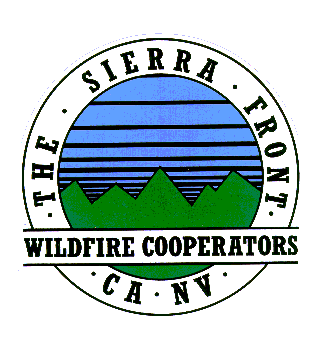 Announcement 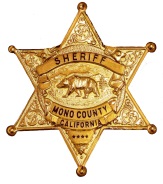 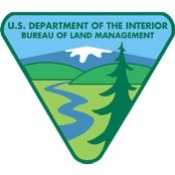 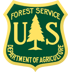 Nate Rasner Sierra Front Type 3 TeamMark ReganPublic Information OfficerPhone: 760-647-6472	Walkerfire2015@gmail.comAugust 20, 2015 Announcement #4, 8 a.m.Code Red Emergency Alert Has Been LiftedLee Vining, CA: The Code Red Emergency Alert notice issued for Lee Vining and everything north of Double Eagle in June Lake (including Silver Lake and Grant Lake areas) for potential evacuations has been lifted.Campgrounds in the Lower Lee Vining Canyon will remain closed through the weekend. These areas include: Lower Lee Vining, Moraine, Boulder, Aspen Grove and Big Bend campgrounds. ###Date Started: 8/14/2015 Cause: HumanTotal Personnel:  477Injuries/Illnesses to Date:0Size: 3,715 acresStructures Threatened: 235Percent Contained:  45%Resources: 3 helicopters, 0 seats, 0 Air tankers 34  Engines, 10 Crews, 6, Water Tenders, 4 Dozers Structures Lost: 0Estimated Containment:8/23/2015